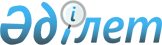 О проекте Указа Президента Республики Казахстан "О создании специальной экономической зоны "Сарыарқа"Постановление Правительства Республики Казахстан от 22 ноября 2011 года № 1369      Правительство Республики Казахстан ПОСТАНОВЛЯЕТ:

      внести на рассмотрение Президента Республики Казахстан проект Указа Президента Республики Казахстан «О создании специальной экономической зоны «Сарыарқа».      Премьер-Министр

      Республики Казахстан                       К. Масимов Указ Президента Ресублики Казахстан О создании специальной экономической зоны «Сарыарқа»      В соответствии с пунктом 8 статьи 7 Закона Республики Казахстан

от 21 июля 2011 года «О специальных экономических зонах в Республике Казахстан» ПОСТАНОВЛЯЮ:

      1. Создать специальную экономическую зону «Сарыарқа» (далее – СЭЗ) на период до 1 декабря 2036 года.

      2. Утвердить прилагаемые:

      1) Положение о СЭЗ;

      2) целевые индикаторы функционирования СЭЗ и критический уровень недостижения целевых индикаторов.

      3. Правительству Республики Казахстан обеспечить принятие:

      1) соответствующих нормативных правовых актов, вытекающих из настоящего Указа;

      2) иных мер по реализации настоящего Указа.

      4. Контроль за исполнением настоящего Указа возложить на Администрацию Президента Республики Казахстан.

      5. Настоящий Указ вводится в действие со дня подписания.            Президент

      Республики Казахстан                       Н.НазарбаевУТВЕРЖДЕНО      

Указом Президента  

Республики Казахстан 

от « » 2011 года № ___ Положение

о специальной экономической зоне «Сарыарқа» 1. Общие положения      1. Специальная экономическая зона «Сарыарқа» (далее – СЭЗ) расположена на территории города Караганды и прилегающих землях Бухар-Жырауского района Карагандинской области согласно прилагаемому плану.

      Территория СЭЗ составляет 534,9 гектаров и является неотъемлемой частью территории Республики Казахстан.

      2. СЭЗ создается в целях:

      1) развития металлургической промышленности и отрасли металлообработки, в частности производства готовых изделий путем привлечения производителей мировых торговых марок;

      2) разработки и реализации прорывных инвестиционных проектов по созданию и развитию металлургической промышленности и отрасли металлообработки мирового уровня по глубокой переработке сырья и выпуску широкой конкурентоспособной продукции с высокой добавленной стоимостью;

      3) улучшения качества и расширения ассортимента производимой продукции;

      4) осуществления интеграции казахстанской продукции в общемировую систему производства и сбыта, создания инновационной, конкурентоспособной отечественной продукции в соответствии с международными стандартами;

      5) создания высокоэффективных и инновационных производств, в том числе высокотехнологичных и конкурентоспособных производств, освоения выпусков новых видов продукции;

      6) разработки и реализации научно-исследовательских и научно-технических инновационных проектов по созданию и совершенствованию производств и технологий глубокой переработки сырья;

      7) создания благоприятного инвестиционного климата и привлечения отечественных и зарубежных инвестиций для реализации инвестиционных проектов;

      8) привлечения инвестиций в строительство и комплексное развитие металлургической промышленности на основе механизмов государственно-частного партнерства;

      9) ускоренного развития региона для активизации вхождения экономики республики в систему мировых хозяйственных связей;

      10) совершенствования правовых норм рыночных отношений, внедрения современных методов управления и хозяйствования;

      11) решения социальных проблем и повышения занятости населения.

      3. Деятельность СЭЗ регулируется Конституцией Республики Казахстан, Законом Республики Казахстан от 21 июля 2011 года «О специальных экономических зонах в Республике Казахстан», настоящим Положением и иными нормативными правовыми актами Республики Казахстан.

      4. Приоритетными видами деятельности на территории СЭЗ являются:

      1) производство продукции металлургической промышленности;

      2) производство готовых металлических изделий, машин и оборудования, автотранспортных средств, трейлеров, полуприцепов, компьютеров, электронной и оптической продукции, электрического оборудования;

      3) производство продукции химической промышленности, резиновых и пластмассовых изделий;

      4) производство строительных материалов и не металлической минеральной продукции. 2.Управление СЭЗ      5. Управление СЭЗ осуществляется в соответствии с Законом Республики Казахстан от 21 июля 2011 года «О специальных экономических зонах в Республике Казахстан».

      6. Управление СЭЗ осуществляется органом управления – управляющей компанией, создаваемой в организационно-правовой форме акционерного общества для обеспечения функционирования СЭЗ. 3. Налогообложение на территории СЭЗ      7. Участники СЭЗ облагаются налогами и другими обязательными платежами в бюджет в соответствии с Кодексом Республики Казахстан от 10 декабря 2008 года «О налогах и других обязательных платежах в бюджет (Налоговый кодекс)». 4. Таможенное регулирование      8. Таможенное регулирование на территории СЭЗ осуществляется в соответствии с положениями таможенного законодательства Таможенного союза и (или) Кодекса Республики Казахстан от 30 июня 2010 года «О таможенном деле в Республике Казахстан» (далее – Кодекс).

      9. Таможенная процедура свободной таможенной зоны применяется на всей территории СЭЗ.

      Под таможенную процедуру свободной таможенной зоны помещаются товары, предназначенные для размещения и (или) использования на территории СЭЗ лицами, осуществляющими приоритетные виды деятельности на территории СЭЗ в соответствии с договором об осуществлении деятельности в качестве участника СЭЗ.

      10. Территория СЭЗ является зоной таможенного контроля. Границы СЭЗ по ее периметру обустраиваются и оборудуются специальными ограждениями в целях проведения таможенного контроля.

      11. На территории СЭЗ могут создаваться места временного хранения товаров в порядке, определенном таможенным законодательством Таможенного союза и (или) Кодексом.

      12. На территории СЭЗ могут размещаться и использоваться товары, помещенные под таможенную процедуру свободной таможенной зоны, а также товары Таможенного союза, не помещенные под таможенную процедуру свободной таможенной зоны, и иностранные товары, помещенные под иные таможенные процедуры.

      13. Товары, ввезенные на территорию СЭЗ и помещенные под таможенную процедуру свободной таможенной зоны, рассматриваются как находящиеся вне таможенной территории Таможенного союза для целей применения таможенных пошлин, налогов, а также мер нетарифного регулирования.

      14. Таможенные операции, связанные с временным хранением, таможенным декларированием, таможенной очисткой и выпуском товаров, а также проведением таможенного контроля на территории СЭЗ, осуществляются в порядке, определенном таможенным законодательством Таможенного союза и (или) Кодексом. 5. Охрана окружающей среды      15. Деятельность на территории СЭЗ осуществляется с соблюдением требований Экологического кодекса Республики Казахстан от 9 января 2007 года и международных природоохранных и экологических стандартов. 6. Гарантии правовой защиты участников СЭЗ      16. Участникам СЭЗ гарантируется защита прав и интересов, которая обеспечивается Конституцией Республики Казахстан, Законом Республики Казахстан от 21 июля 2011 года «О специальных экономических зонах в Республике Казахстан», Закона Республики Казахстан от 8 января 2003 года «Об инвестициях» и иными нормативными правовыми актами Республики Казахстан, а также международными договорами, ратифицированными Республикой Казахстан. 7. Порядок и сроки упразднения СЭЗ      17. СЭЗ упраздняется по истечении срока, на который она была создана.

      СЭЗ упраздняется Указом Президента Республики Казахстан по представлению Правительства Республики Казахстан.

      18. Досрочное упразднение СЭЗ осуществляется в соответствии с Законом Республики Казахстан от 21 июля 2011 года «О специальных экономических зонах в Республике Казахстан». 8. Заключительные положения      19. Деятельность СЭЗ, не урегулированная настоящим положением, осуществляется в соответствии с действующим законодательством Республики Казахстан и Таможенного союза.ПРИЛОЖЕНИЕ         

к Положению о специальной  

экономической зоне «Сарыарқа» План

специальной экономической зоны «Сарыарқа»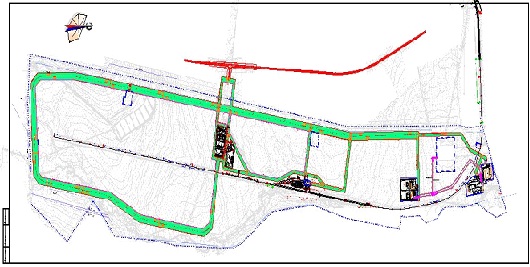 УТВЕРЖДЕНО     

Указом Президента  

Республики Казахстан  

от « » 2011 года № ___ Целевые индикаторы функционирования специальной экономической

зон «Сарыарқа» и критический уровень недостижения целевых

индикаторовпродолжение таблицы      Примечание:

      - показатели индикаторов приведены с нарастающим итогом;

      - при расчете применен курс: 1 доллар США – 147 тенге.
					© 2012. РГП на ПХВ «Институт законодательства и правовой информации Республики Казахстан» Министерства юстиции Республики Казахстан
				№

п/

пЦели, задачи и

показатели

(наименования)Единица

измеренияБазовый

период

(2012 год)Достижение к 2015

году,

в том числеДостижение к 2015

году,

в том числеДостижение к 2020

году,

в том числеДостижение к 2020

году,

в том числе№

п/

пЦели, задачи и

показатели

(наименования)Единица

измеренияБазовый

период

(2012 год)целевой

индикаторкритический

уровеньцелевой

индикаторкритический

уровень123456781Общий объем

инвестиций, в

том числе:млрд.

тенге-73,580401.1Объем

иностранных

инвестициймлрд.

тенге-4,92,4556281.2.Объем

отечественных

инвестициймлрд.

тенге-2,11,0524122Объем

производства

товаров и

услуг (работ)млрд.

тенге-5,842,92210,6105,33Количество

участниковкомпании-841474Количество

лиц,

осуществляющих

вспомога-

тельный вид

деятельностичеловек-150752501255Количество

рабочих местчеловек-5002501 7208606Доля

казахстанского

содержания в

общем объеме

производства%-1894020Достижение к 2025 году,

в том числеДостижение к 2025 году,

в том числеДостижение к 2030 году,

в том числеДостижение к 2030 году,

в том числеДостижение к 2037 году,

в том числеДостижение к 2037 году,

в том числецелевой

индикаторкритический

уровеньцелевой

индикаторкритический

уровеньцелевой

индикаторкритический

уровень91011121314210105345172,537218614773,5214,5120,4260,4130,26331,5103,552,1111,655,8895,1447,551 904,09524 212,62 106,31910241230153001503251624002004 0002 0006 0003 00010 0005 000502060307035